                                      проект      УКРАЇНАПОЧАЇВСЬКА  МІСЬКА  РАДАВИКОНАВЧИЙ КОМІТЕТ                                                      Р І Ш Е Н Н Явід        грудня 2016 року                                                                №  Про виділення одноразовоїгрошової допомоги гр. Підгурській Є. О.             Розглянувши заяву жительки м. Почаїв вул. Варшавська, 38 гр. Підгурської Євгенії Олександрівни, яка доглядає доньку інваліда з дитинства, просить виділити одноразову грошову допомогу у зв’язку з важким матеріальним становищем,  взявши до уваги  депутатський  акт  обстеження  від 07 грудня  2016 року та керуючись Положенням про надання одноразової адресної матеріальної допомоги малозабезпеченим верствам населення Почаївської міської об’єднаної територіальної громади, які опинилися в складних життєвих обставинах, затвердженого рішенням виконавчого комітету № 163 від 19 жовтня 2016 року, виконавчий комітет міської ради                                                     В и р і ш и в:Виділити одноразову грошову допомогу гр. Підгурській Євгенії Олександрівні в   розмірі 500 (п’ятсот )  гривень.Бухгалтерії міської ради перерахувати гр. Підгурській Є.О.  одноразову грошову  допомогу.Максимчук С. В.Лівар Н.М.Риндич М.В.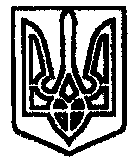 